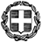 Η Δ/ντριαΑγγελική Ν. Κοσμάτου___________________________________________________________________________Σημειώνουμε ότι: α) η προσφορά κατατίθεται κλειστή σε έντυπη μορφή (όχι με email ή fax) στο σχολείο και β) με κάθε προσφορά κατατίθεται από το ταξιδιωτικό γραφείο απαραιτήτως και Υπεύθυνη Δήλωση ότι διαθέτει βεβαίωση συνδρομής των νόμιμων προϋποθέσεων λειτουργίας τουριστικού γραφείου, η οποία βρίσκεται σε ισχύ.ΕΛΛΗΝΙΚΗ ΔΗΜΟΚΡΑΤΙΑΥΠΟΥΡΓΕΙΟ  ΠΑΙΔΕΙΑΣ, EΡΕΥΝΑΣΚΑΙ ΘΡΗΣΚΕΥΜΑΤΩΝ- - - - -ΠΕΡΙΦΕΡΕΙΑΚΗ Δ/ΝΣΗ Π.Ε. ΚΑΙ Δ.Ε. ΑΤΤΙΚΗΣΔΙΕΥΘΥΝΣΗ ΔΕΥΤΕΡΟΒΑΘΜΙΑΣ ΕΚΠΑΙΔΕΥΣΗΣΒ΄ ΑΘΗΝΑΣΗμερομηνία  13/12/2017Αρ. Πρωτ.:  7441ΣΧΟΛΕΙΟ1ο ΓΥΜΝΑΣΙΟ ΠΑΠΑΓΟΥΚΥΠΡΟΥ 4 & ΙΩΝΙΑΣ 156 69,  ΠΑΠΑΓΟΥΤηλ:210 6540786  fax:210 6532325E mail: 1gympapagou@sch.gr2ΠΡΟΟΡΙΣΜΟΣ/ΟΙ-ΗΜΕΡΟΜΗΝΙΑ ΑΝΑΧΩΡΗΣΗΣ ΚΑΙ ΕΠΙΣΤΡΟΦΗΣΠΡΟΟΡΙΣΜΟΣ: ΝΟΤΙΟΣ ΙΤΑΛΙΑ – ΡΩΜΗΑναχώρηση    25-02-2018  Επιστροφή     02-03-20183ΠΡΟΒΛΕΠΟΜΕΝΟΣ ΑΡΙΘΜΟΣ ΣΥΜΜΕΤΕΧΟΝΤΩΝ(ΜΑΘΗΤΕΣ-ΚΑΘΗΓΗΤΕΣ)45   μαθητές και  4  συνοδοί καθηγητές4ΜΕΤΑΦΟΡΙΚΟ ΜΕΣΟ/Α-ΠΡΟΣΘΕΤΕΣ ΠΡΟΔΙΑΓΡΑΦΕΣΑκτοπλοϊκά εισιτήρια για τη διαδρομή   Πάτρα – Μπάρι, σε τετράκλινες ΑΒ4 καμπίνες για τους μαθητές και δίκλινες ΑΒ2 καμπίνες για τους συνοδούς καθηγητές.Αεροπορικά εισιτήρια ΡΩΜΗ – ΑΘΗΝΑ με βραδινή πτήση, να περιλαμβάνονται οι φόροι αεροδρομίων5ΚΑΤΗΓΟΡΙΑ ΚΑΤΑΛΥΜΑΤΟΣ-ΠΡΟΣΘΕΤΕΣ ΠΡΟΔΙΑΓΡΑΦΕΣ(ΜΟΝΟΚΛΙΝΑ/ΔΙΚΛΙΝΑ/ΤΡΙΚΛΙΝΑ-ΠΡΩΙΝΟ Ή ΗΜΙΔΙΑΤΡΟΦΗ) Δύο (02) διανυκτερεύσεις  σε   ξενοδοχείο 4* στο Λέτσε,   σε ενιαίο κτίριο και όχι σε bungalows, με πρωινό  και ένα δείπνο ημερησίως  (να περιλαμβάνεται ο δημοτικός φόρος διανυκτερεύσεων )Δύο (02) διανυκτερεύσεις  σε   ξενοδοχείο 4* στην Καζέρτα,   σε ενιαίο κτίριο και όχι σε bungalows, με πρωινό  και ένα δείπνο ημερησίως  (να περιλαμβάνεται ο δημοτικός φόρος διανυκτερεύσεων ) Σημαντικό: τα δωμάτια να βρίσκονται όλα στον ίδιο όροφο ή στην ίδια πτέρυγα και να υπάρχει προσωπικό ασφαλείας.Διαμονή των μαθητών σε δίκλινα, τρίκλινα δωμάτια και για τους συνοδούς εκπαιδευτικούς 04 μονόκλινα.Βεβαίωση ότι το ταξιδιωτικό γραφείο έχει στη διάθεσή του τα απαιτούμενα δωμάτια για τη διαμονή μαθητών στα προτεινόμενα ξενοδοχεία.6ΛΟΙΠΕΣ ΥΠΗΡΕΣΙΕΣ (ΠΡΟΓΡΑΜΜΑ, ΠΑΡΑΚΟΛΟΥΘΗΣΗ ΕΚΔΗΛΩΣΕΩΝ, ΕΠΙΣΚΕΨΗ ΧΩΡΩΝ, ΓΕΥΜΑΤΑ κ.τ.λ.))Μεταφορές, εκδρομές με κλιματιζόμενο πούλμαν στην αποκλειστική διάθεση του Σχολείου μας σε όλη τη διάρκεια της εκδρομής. Το λεωφορείο να διαθέτει όλες τις προβλεπόμενες από την κείμενη ελληνική νομοθεσία προδιαγραφές (έγγραφα καταλληλότητας των οχημάτων, επαγγελματική άδεια οδήγησης, ελαστικά σε καλή κατάσταση κ.λ.π.) καθώς και τις προϋποθέσεις ασφαλείας για μετακίνηση μαθητών (ζώνες ασφαλείας, έμπειρους οδηγούς κ.λπ.) να περιλαμβάνονται όλα τα έξοδα του λεωφορείου, Είσοδοι πόλεων, διόδια, parking.Μεταφορά από το χώρο του αεροδρομίου ΕΛ. ΒΕΝΙΖΕΛΟΣ στο σχολείο κατά την επιστροφή.Ξεναγήσεις, στη Νάπολη, στην Πομπηία, στα Ελληνόφωνα χωριά της Απουλίας, στη Ρώμη, στο Βατικανό,  και όπου αλλού απαιτείται σύμφωνα με το πρόγραμμα της εκδρομής, από επαγγελματία ελληνόφωνο ξεναγό.Συνοδός του γραφείου σε όλη τη διάρκεια της εκδρομής (από το χώρο του σχολείου).7ΥΠΟΧΡΕΩΤΙΚΗ ΑΣΦΑΛΙΣΗ ΕΥΘΥΝΗΣ ΔΙΟΡΓΑΝΩΤΗ(ΜΟΝΟ ΕΑΝ ΠΡΟΚΕΙΤΑΙ ΓΙΑ ΠΟΛΥΗΜΕΡΗ ΕΚΔΡΟΜΗ)Συμβόλαιο ομαδικής και ατομικής ασφάλισης όλων των μετακινούμενων μαθητών και εκπαιδευτικών (να επισυνάπτεται αναλυτικός πίνακας υποχρεωτικά στη προσφορά σας.)8ΠΡΟΣΘΕΤΗ ΠΡΟΑΙΡΕΤΙΚΗ ΑΣΦΑΛΙΣΗ ΚΑΛΥΨΗΣΕΞΟΔΩΝ ΣΕ ΠΕΡΙΠΤΩΣΗ ΑΤΥΧΗΜΑΤΟΣ  Ή ΑΣΘΕΝΕΙΑΣ Διασφάλιση πλήρους ιατροφαρμακευτικής περίθαλψης μαθητών και καθηγητώνΑσφάλιση Ευθύνης Διοργανωτή και πρόσθετη ασφάλιση κάλυψης εξόδων σε περίπτωση ατυχήματος ή ασθένειας9ΤΕΛΙΚΗ ΣΥΝΟΛΙΚΗ ΤΙΜΗ ΟΡΓΑΝΩΜΕΝΟΥ ΤΑΞΙΔΙΟΥ(ΣΥΜΠΕΡΙΛΑΜΒΑΝΟΜΕΝΟΥ  Φ.Π.Α.)ΝΑΙ10ΕΠΙΒΑΡΥΝΣΗ ΑΝΑ ΜΑΘΗΤΗ (ΣΥΜΠΕΡΙΛΑΜΒΑΝΟΜΕΝΟΥ Φ.Π.Α.)ΝΑΙ11ΚΑΤΑΛΗΚΤΙΚΗ ΗΜΕΡΟΜΗΝΙΑ ΚΑΙ ΩΡΑ ΥΠΟΒΟΛΗΣ ΠΡΟΣΦΟΡΑΣΔευτέρα 18 – 12 - 2017   και ώρα 13:00 στο Γραφείο της Διευθύντριας  του σχολείου. 12ΗΜΕΡΟΜΗΝΙΑ ΚΑΙ ΩΡΑ ΑΝΟΙΓΜΑΤΟΣ ΠΡΟΣΦΟΡΩΝΔευτέρα 18 – 12 - 2017   και ώρα 13:30 στο Γραφείο της Διευθύντριας  του σχολείου. 